Коллектив исполнительного комитета Аграмаковского сельского поселения поздравил сотрудников - мужчин с праздником 23 февраляДень защитника Отечества.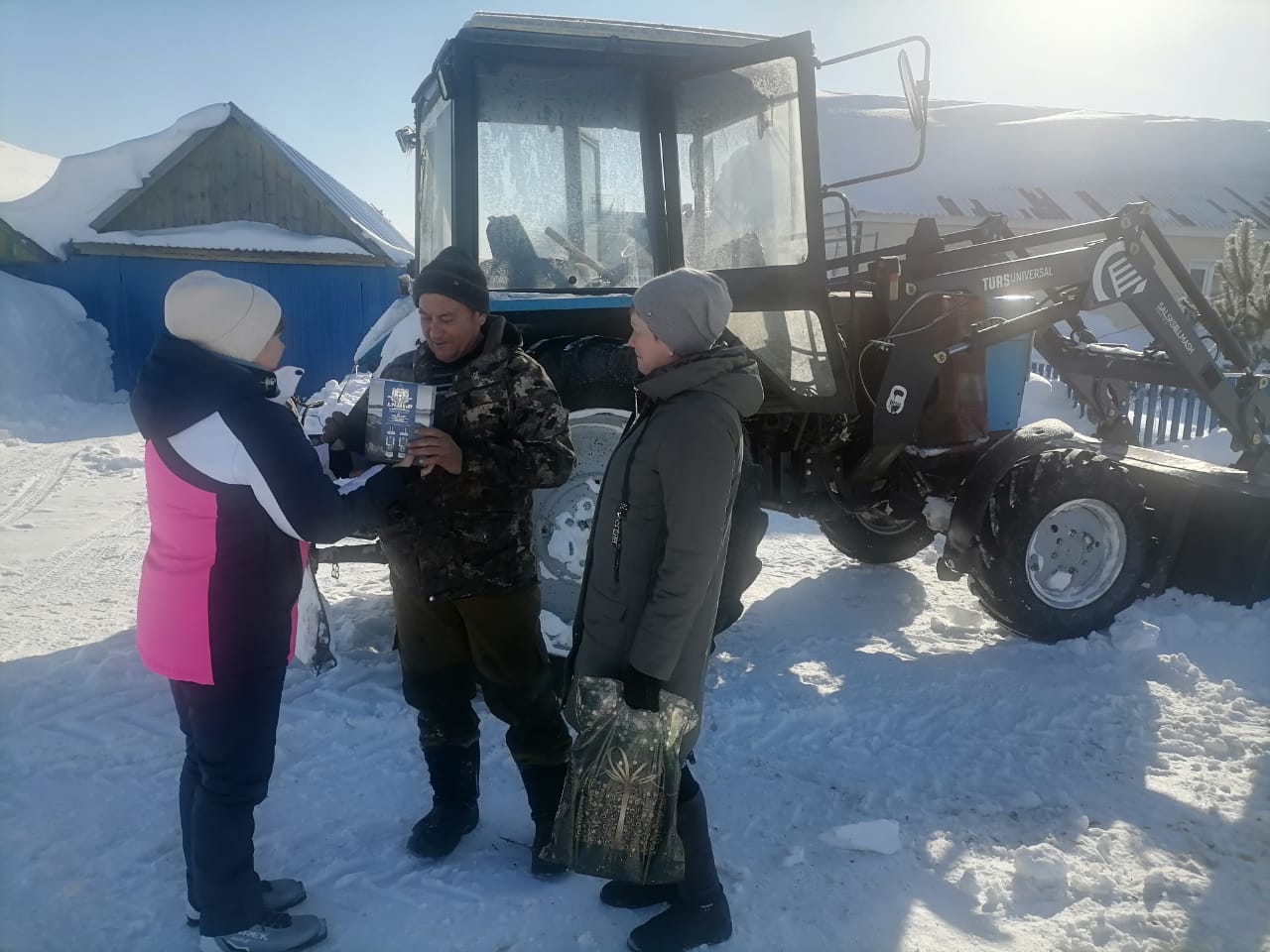 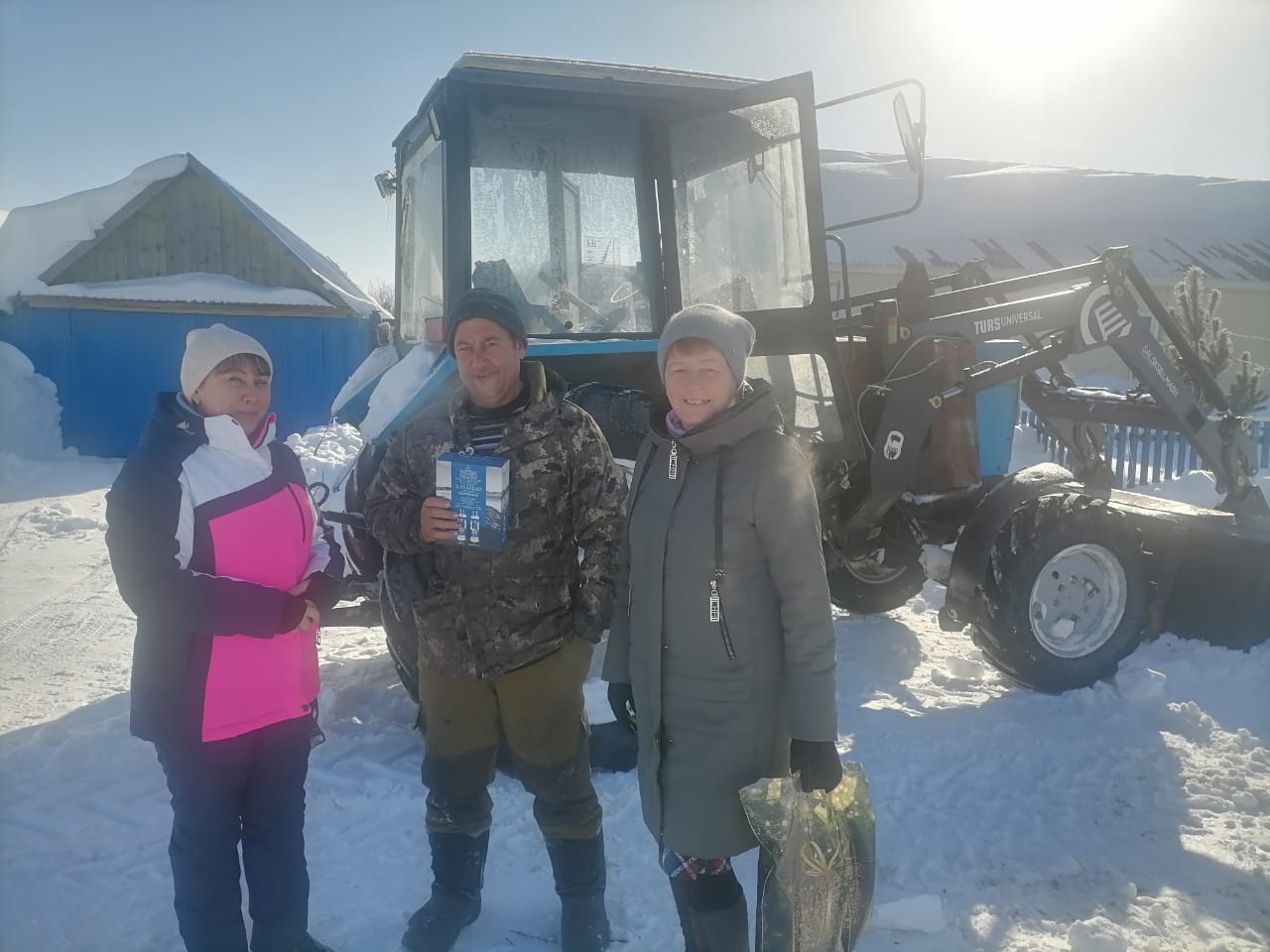 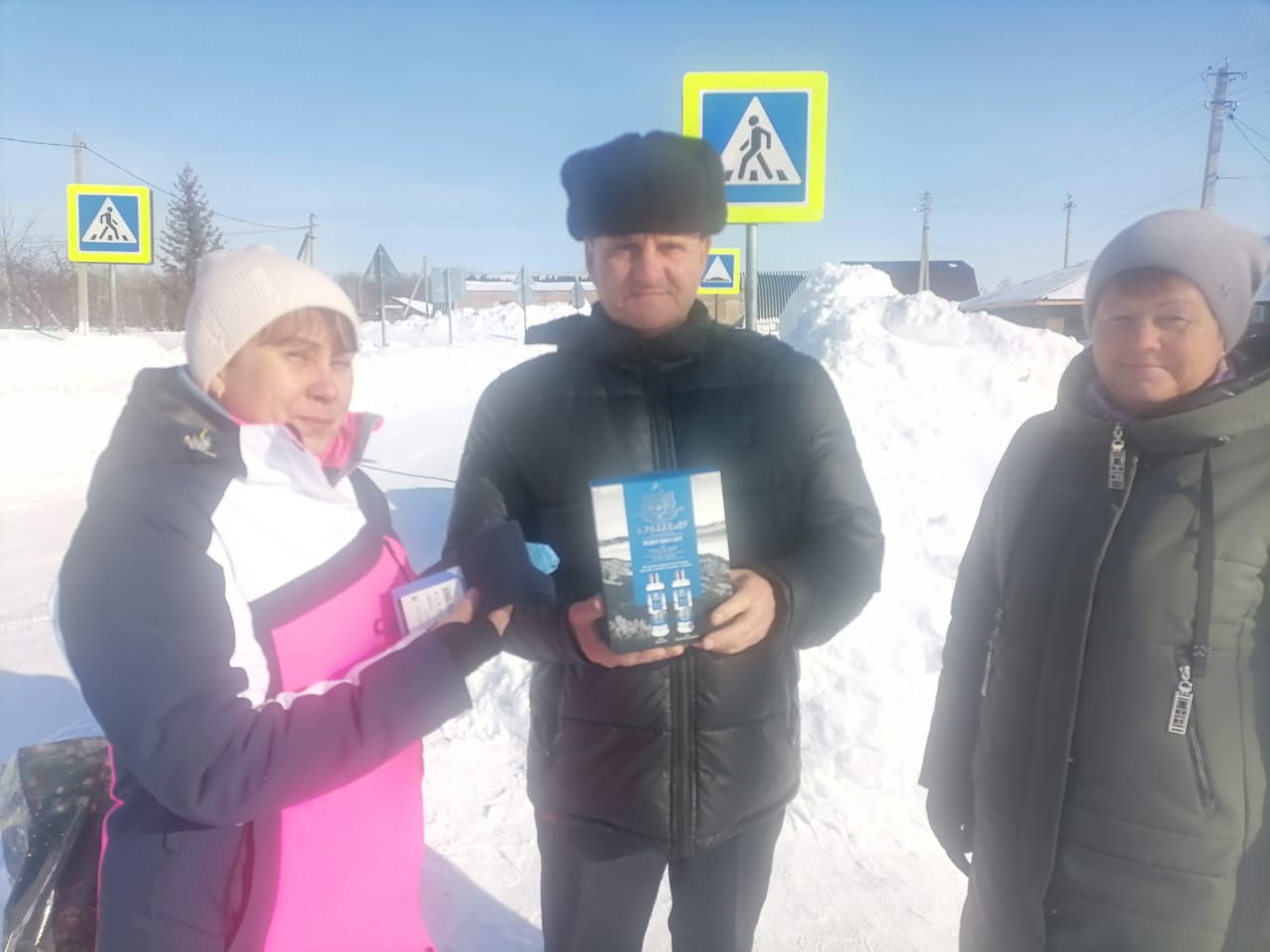 